Lunch Orders will open on Feb. 26th and will close on March 3rd at noon for lunches the week of March 7th-11th, 2022.Lunch Orders will open on March 12th and will close on March 17th at noon for lunches the week of March 21st-April 1st, 2022.Monday TuesdayWednesdayThursdayFriday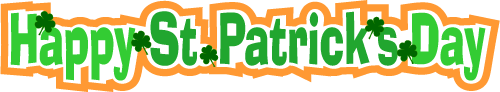 March 2022                                                          March 2022                                                          March 2022                                                          March 2022                                                          March 2022                                                          281   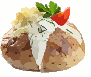 Baked Potato2   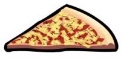 Cheese Pizza3   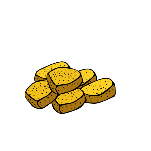 Chicken Poppers, Breadsticks & CarrotsLunch Order Due at NoonParent- Teacher Conference (After School 2:45-8:00 p.m.)4 Parent-Teacher Conference        (No Classes)7   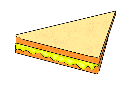 Grilled Cheese8   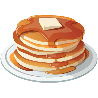 Pancakes9   Cheese Pizza10   Chicken Poppers, Breadsticks & CarrotsTerm 2 Report Cards go Home1 1 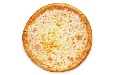 Garlic FingersPA Bingo14MARCH BREAK(NO SCHOOL)15                         MARCH BREAK(NO SCHOOL)16   MARCH BREAK(NO SCHOOL)17   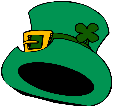 MARCH BREAK(NO SCHOOL)Lunch Order Due at NoonHappy St. Patrick’s Day18MARCH BREAK(NO SCHOOL)21   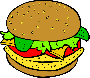 Chicken Burger22   Baked Potato23   Cheese Pizza24   Chicken Poppers, Breadsticks & CarrotsCharacter Trait Assembly - Honesty25   Garlic Fingers28   Grilled Cheese29   Pancakes30   Cheese Pizza31 Chicken Poppers, Breadsticks & Carrots  1   April Fools DaySchool Goals Day – No School